О проведении мероприятий в рамках Дня  молодого избирателя в Таштыпском районе в 2021 году 	В соответствии с постановлением территориальной избирательной комиссии Таштыпского района от  23 декабря  2020 года № 2/15-5 «О  плане работы территориальной избирательной комиссии Таштыпского района по повышению правовой культуры избирателей (участников референдума), обучению организаторов выборов и референдумов, других участников избирательного процесса в Таштыпском районе на 2021 год» территориальная избирательная комиссия Таштыпского района постановила:	1. Утвердить план  мероприятий территориальной избирательной комиссии Таштыпского района в честь Дня молодого избирателя (прилагается).	2. Возложить контроль за исполнением настоящего постановления на председателя территориальной избирательной комиссии Т.В. Мальцеву.Председатель комиссии						        Т.В. МальцеваСекретарь комиссии				                                 Т.И. Карамашева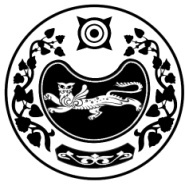 РЕСПУБЛИКА ХАКАСИЯТЕРРИТОРИАЛЬНАЯ 
ИЗБИРАТЕЛЬНАЯ  КОМИССИЯТАШТЫПСКОГО РАЙОНАХАКАС РЕСПУБЛИКАНЫAТАШТЫП АЙМАOЫНЫAОРЫНДАOЫNFБЫO КОМИССИЯЗЫХАКАС РЕСПУБЛИКАНЫAТАШТЫП АЙМАOЫНЫAОРЫНДАOЫNFБЫO КОМИССИЯЗЫПОСТАНОВЛЕНИЕПОСТАНОВЛЕНИЕПОСТАНОВЛЕНИЕ17 марта  2021 года№ 6/35-5                                                                    с. Таштып                                                                  с. Таштып                                                                  с. ТаштыпПланпроведения мероприятий в рамках Дня молодого избирателяв Таштыпском районе в 2021 году  